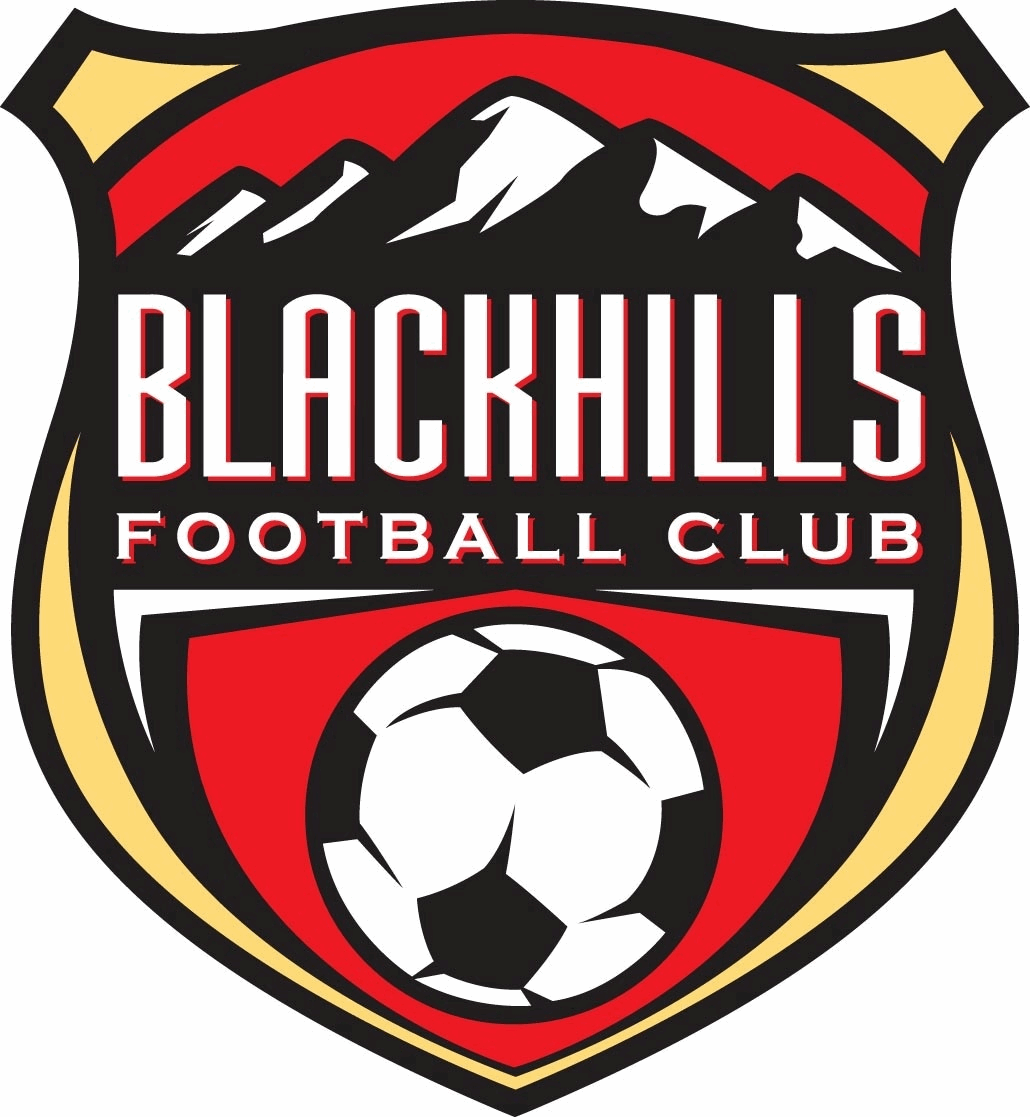 2019-2020 Soccer Tryouts Tryout Registration: www.blackhillsfc.org Blackhills FC Information Night: Sunday, April 28, 4:00 – 5:15 PM, Bush Middle SchoolLocation: Capital Soccer Fields - 2832 93rd Ave SW, Olympia, WA  98512Play-up Policy:  We encourage all players to tryout for their true age group first and then if interested tryout for the older team. The Club recognizes that some players may be ready to be considered for the next age level within the Club’s competitive team structure. Players are allowed to tryout for their own and older age groups.  They can be selected to play for the older age group. The Coaching Staff will collaborate and use the following criteria:Projected starterPlay a majority of the gamePlayer qualitiesIndividual Development: Ability to play a specific position for their developmentTeam impactPlayers can also be selected to play up if all of their true age team(s) has full rosters. The BFC Technical Director will make the final determination on all players playing up on an older age group team.Contact if your daughter or son is unable to attend tryouts: technicaldirector@blackhillsfc.orgIf you missed the Boys 04, 03, 02, 01 Tryouts contact: technicaldirector@blackhillsfc.orgBoys Age GroupsDateTimeLocation2001March 2 and 3CompleteComplete2002March 2 and 3CompleteComplete2003March 2 and 3CompleteComplete2004March 2 and 3CompleteComplete2005May 8 and 97:00 – 8:30 PMCapital Soccer Fields2006May 8 and 96:30 – 8:00 PMCapital Soccer Fields2007May 8 and 95:30 – 7:00 PMCapital Soccer Fields2008May 1 and 26:30 – 8:00 PMCapital Soccer Fields2009May 1 and 26:00 – 7:30 PMCapital Soccer Fields2010May 1 and 25:30 – 7:00 PMCapital Soccer FieldsGirls Age GroupsDateTimeLocation2001May 15 and 167:00 – 8:30 PMCapital Soccer Fields2002May 15 and 167:00 – 8:30 PMCapital Soccer Fields2003May 15 and 166:00 – 7:30 PMCapital Soccer Fields2004May 15 and 165:30 – 7:00 PMCapital Soccer Fields2005May 8 and 97:00 – 8:30 PMCapital Soccer Fields2006May 8 and 96:30 – 8:00 PMCapital Soccer Fields2007May 8 and 95:30 – 7:00 PMCapital Soccer Fields2008May 1 and 26:30 – 8:00 PMCapital Soccer Fields2009May 1 and 26:00 – 7:30 PMCapital Soccer Fields2010May 1 and 25:30 – 7:00 PMCapital Soccer Fields